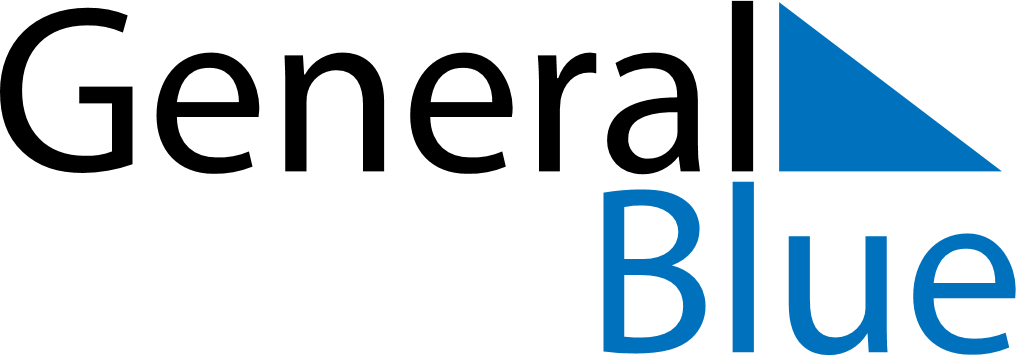 June 2020June 2020June 2020HondurasHondurasMONTUEWEDTHUFRISATSUN1234567891011121314Pupil’s Day15161718192021222324252627282930